Board Meeting Minutes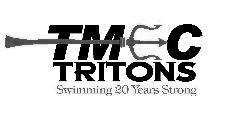 CRC  - Temecula, CAJuly 20, 2015Call to OrderThe meeting was called to order at 1800 hours. A quorum was established per club rules. Motion by Wilson, Second by Aarsvold to open the meeting.ROLL CALLCOMMENTS FROM MEMBERSIssues discussed:Financial ConcernsPayment for Murrieta MesaRumors of Displeasure with Lower Level SwimmersMANAGEMENT DISCUSSIONBOARD BUSINESS: (Open Session)June 2015 Meeting Minute ApprovalMotion made by Schneider, seconded by Aarsvold to approve the June 2015 meeting minutes. Motion passed unanimously by those present at the previous meeting (4 Yeas, 0 Nays). Minutes approved and pending publication on team website.Team FinancialsBrian Wilson reviewed the “to date” July 2015 financial statements left by Steve Day, who was not in attendance. Specifics regarding club financial statements should be requested by contacting Steve Day.BOARD BUSINESS: (Closed Executive Session)COACHES’ REPORT:Team Fundraiser: Splash-a-ThonThe proposed date is October 3, 2015. A committee is going to be formed to plan and execute this event, once a committee chair is selected. There will be more information to follow, but anyone with ideas on how to improve this event are encouraged to contact Coach Jenn or the Board to discuss them.Upcoming EventsThe following events are upcoming and volunteers to assist with coordinating them are also being sought. The dates have not been finalized.Blue-Black-White MeetTeam PicturesOPEN ISSUES:Volunteer Hour Policy AdjustmentsA discussion was had regarding adjustments that need to be made to the Volunteer Policy. As discussed when implemented, the Board knew modifications would be necessary to make this efficient and effective to achieve the intended goal. With both a short and long course season under our belt, several issues have surfaced, and alternatives were suggested. Further discussions will be had before a final draft and vote will be had.NEW BUSINESS:Agenda items carried over due to time.ADJOURNMENTMotion by Wilson, Seconded by Aarsvold to adjourn the meeting. Motion passed unanimously (4 Yeas, 0 Nays). Meeting adjourned at 2030 hours. Respectfully Submitted:Chuck Cinnamo, SecretaryPresident: Steve Day - AbsentTreasurer:Jenn Beech – PresentVice-President (Dry Side):Brian Wilson – PresentAt-Large Board Members: Tera Schneider – PresentLacey Aarsvold – PresentMarcel Geegbae – AbsentSecretary:Chuck Cinnamo - PresentAt-Large Board Members: Tera Schneider – PresentLacey Aarsvold – PresentMarcel Geegbae – Absent